.Start on lyrics[1-8]	CROSS ROCK, RECOVER, SIDE SHUFFLE, CROSS ROCK, RECOVER, SIDE SHUFFLE[9-16]	ROCK FORWARD, RECOVER, 1/2 TURN SHUFFLE, PIVOT 1/2 TURN, SHUFFLE FORWARD[17-24]	ROCK FORWARD, RECOVER, 1/4 TURN SHUFFLE, WEAVE[25-32]	CROSS ROCK, RECOVER, 1/4 TURN SHUFFLE, PIVOT 1/2 TURN X 2(Easier Option for 5-8  Rocking Chair)[33-40]	SHUFFLE FORWARD, PIVOT 1/2 TURN X 2, SHUFFLE FORWARD(Easier Option for 3-6 Rocking Chair)[41-48]	ROCKS FORWARD, SIDE, BACK, SWAYS[49-56]	STEP, HOLD, ROCK BACK, RECOVER, STEP TURNS, SHUFFLE FORWARD[57-64]	R DIAGONAL LOCK FORWARD, BRUSH, L DIAGONAL LOCK FORWARD, BRUSHRESTART: On  4TH wall facing 3 o’clock, dance first 16 counts, then start againThere is also a partner version of this dance.Contact:  (Canada)  416 588 7275  -- linedanceviv@hotmail.com -- www.stayinline.caHands On My Heart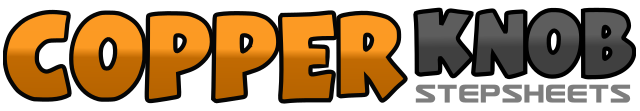 .......Count:64Wall:4Level:Easy Intermediate.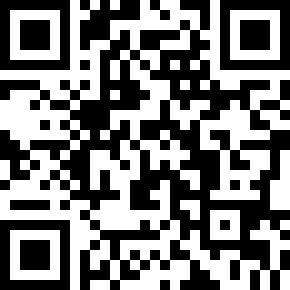 Choreographer:Vivienne Scott (CAN) - February 2011Vivienne Scott (CAN) - February 2011Vivienne Scott (CAN) - February 2011Vivienne Scott (CAN) - February 2011Vivienne Scott (CAN) - February 2011.Music:Don't Take Your Hands Off My Heart - Dawn SearsDon't Take Your Hands Off My Heart - Dawn SearsDon't Take Your Hands Off My Heart - Dawn SearsDon't Take Your Hands Off My Heart - Dawn SearsDon't Take Your Hands Off My Heart - Dawn Sears........1-2Cross rock R over L, recover on L,3&4Shuffle to the right stepping, r,l,r5-6Cross rock L over R, recover on R7&8Shuffle to the left stepping, l,r,l1-2Rock forward on R, recover on L3&4Turn 1/2 R and shuffle forward, r,l,r5-6Step L forward, pivot 1/2 turn R7&8Shuffle forward stepping l,r,l1-2Rock forward on R, recover on L3&4Turn 1/4 R and shuffle to the right stepping r,l,r5-8Cross L over R, step R to R side, step L behind R, step R to R side1-2Cross rock L over R, recover on R3&4Turn 1/4 L and shuffle in place stepping l,r,l5-6Step R forward, pivot 1/2 turn L7-8Step R forward, pivot 1/2 turn L1&2Shuffle forward stepping  r,l,r3-4Step L forward, pivot 1/2 turn R5-6Step L forward, pivot 1/2 turn R7&8Shuffle forward stepping l,r,l1-4Rock forward on R, recover on L, rock R to right side, recover on L5-8Rock back on R, recover on L, step R to right side & sway R, sway L1-2Step R to right side, hold3-4Rock back on L, recover on R5-6Turn 1/4 R & step L to left side, turn 1/2 R & step R forward7&8Shuffle forward stepping l,r,l1-4Step R to right diagonal, lock L behind R, step R to right diagonal, brush L beside R5-8Step L to left diagonal, lock R behind L, step L to left diagonal, brush R beside L